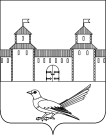 от 11.05.2017 № 741-пО  награждении Почетной грамотой муниципального образования Сорочинский городской округ Оренбургской области В соответствии с  Федеральным Законом от 06.10.2003 № 131-ФЗ «Об общих принципах  организации местного самоуправления в Российской Федерации», статьями 32, 35, 40 Устава муниципального образования Сорочинский городской округ Оренбургской области, решением Сорочинского городского Совета от 31.10.2012 № 162 «О почетной грамоте муниципального образования город Сорочинск Оренбургской области» (с учетом изменений и дополнений), а также на основании ходатайства Председателя Сорочинского городского Совета депутатов В.М. Лардугина от 04.05.2017 № 01-23/95, администрация Сорочинского городского округа Оренбургской области постановляет:1. Наградить Почетной грамотой муниципального образования Сорочинский городской округ Оренбургской области за успехи в профессиональной деятельности, заслуги в воспитании подрастающего поколения, а так же в связи с 50-летним юбилеем – депутата Сорочинского городского совета депутатов Черемисину Ирину Владимировну.2. Настоящее постановление вступает в силу со дня подписания и подлежит официальному опубликованию на портале муниципального образования Сорочинский городской округ Оренбургской области в сети «Интернет» (www.sorochinsk56.ru).3. Организацию исполнения настоящего постановления возложить на руководителя аппарата (управляющего делами) администрации Сорочинского городского округа Черных И.Н.4. Контроль за исполнением настоящего постановления оставляю за собой.Глава муниципального образования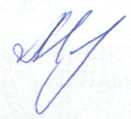 Сорочинский городской округ                                                       Т.П. МелентьеваРазослано: в дело, прокуратуре,  Задорожневой О.В., Черемисиной И.В.Администрация Сорочинского городского округа Оренбургской областиП О С Т А Н О В Л Е Н И Е 